"ПРИЛОЖЕНИЕк распоряжению Главы муниципального образования 
"Город Архангельск" 
от 24 июля 2020 г. № 2486рПРОЕКТ МЕЖЕВАНИЯтерритории муниципального образования "Город Архангельск" в границах ул. Льва Толстого, ул. Рыбацкой, ул. Чупроваи ул. Культуры площадью 17,9109 гаВведениеПроект межевания территории в границах ул. Льва Толстого, 
ул. Рыбацкой, ул. Чупрова и ул. Культуры площадью 17,9109 га выполнен 
на основании распоряжения Главы муниципального образования 
"Город Архангельск" от 4 сентября 2019 года № 3019р "О подготовке проекта межевания территории муниципального образования "Город Архангельск" 
в границах ул. Льва Толстого, ул. Рыбацкой, ул. Чупрова и ул. Культуры площадью 17,9109 га".Проект межевания разработан в соответствии с Градостроительным кодексом Российской Федерации от 29 декабря 2004 года № 190-ФЗ, Земельным кодексом Российской Федерации от 25 октября 2001 № 136-ФЗ, 
СП 42.13330 "Градостроительство. Планировка и застройка городских и сельских поселений. Актуализированная редакция СНиП 2.07.01-89*".В работе учитывалась и анализировалась следующая документация:генеральный план муниципального образования "Город Архангельск";проект планировки Маймаксанского района муниципального образования "Город Архангельск", утвержденный распоряжением Главы муниципального образования "Город Архангельск" от 27 февраля 2015 года № 515р 
(с изменениями);распоряжение Главы муниципального образования "Город Архангельск" от 04 сентября 2019 года № 3019р "О подготовке проекта межевания территории муниципального образования "Город Архангельск" в границах 
ул. Льва Толстого, ул. Рыбацкой, ул. Чупрова и ул. Культуры площадью 17,9109 га";правила землепользования и застройки муниципального образования "Город Архангельск";топографический план масштаба 1:500, выданный департаментом градостроительства Администрации муниципального образования 
"Город Архангельск";кадастровый план территории от 17 июня 2016 года 
№ 2900/201/16-140202, выданный филиалом ФГБУ "ФКП Росреестра" 
по Архангельской области и Ненецкому автономному округу на кадастровый квартал 29:22:011103.Проект межевания территорииПри анализе исходной документации выявлено, что проектируемые земельные участки, расположенные в границах ул. Льва Толстого, 
ул. Рыбацкой, ул. Чупрова и ул. Культуры, будут сформированы в кадастровом квартале 29:22:011103.На территории проектирования расположены земельные участки 
с кадастровыми номерами: 29:22:011103:ЗУ1, 29:22:011103:ЗУ2, 29:22:011103:ЗУ3, 29:22:011103:ЗУ4, 29:22:011103:ЗУ5, 29:22:011103:ЗУ6, 29:22:011103:ЗУ7, 29:22:011103:ЗУ8, 29:22:011103:ЗУ9, 29:22:011103:ЗУ10, 29:22:011103:ЗУ11, 29:22:011103:ЗУ12, 29:22:011103:ЗУ13, 29:22:011103:ЗУ14, 29:22:011103:ЗУ15, 29:22:011103:ЗУ16, 29:22:011103:ЗУ17, 29:22:011103:ЗУ18, 29:22:011103:ЗУ19, 29:22:011103:ЗУ20, 29:22:011103:ЗУ21, 29:22:011103:ЗУ22, 29:22:011103:ЗУ23, 29:22:011103:ЗУ24, 29:22:011103:ЗУ25, 29:22:011103:ЗУ26, 29:22:011103:ЗУ27, 29:22:011103:ЗУ28, 29:22:011103:ЗУ29, 29:22:011103:ЗУ30, 29:22:011103:ЗУ31, 29:22:011103:ЗУ32, 29:22:011103:ЗУ33, 29:22:011103:ЗУ34, 29:22:011103:ЗУ35, 29:22:011103:ЗУ36, 29:22:011103:ЗУ37, 29:22:011103:ЗУ38, 29:22:011103:ЗУ39.Характеристики земельных участков приведены в таблице 1.Таблица 1 – Характеристики земельных участковПод объектом, расположенным по адресу: Архангельская область, 
г. Архангельск, Маймаксанский территориальный округ, по ул. Транспортной, д. 16, необходимо сформировать земельный участок 29:22:011103:ЗУ1 площадью 2 622 кв. м с разрешенным использованием: "малоэтажная многоквартирная жилая застройка". Под объектом, расположенным по адресу: Архангельская область, 
г. Архангельск, Маймаксанский территориальный округ, по ул. Транспортной, д. 17, необходимо сформировать земельный участок 29:22:011103:ЗУ2 площадью 2 140 кв. м с разрешенным использованием: "малоэтажная многоквартирная жилая застройка".Под объектом, расположенным по адресу: Архангельская область, 
г. Архангельск, Маймаксанский территориальный округ, по ул. Транспортной, д. 14, необходимо сформировать земельный участок 29:22:011103:ЗУ3 площадью 3 047 кв. м с разрешенным использованием: "малоэтажная многоквартирная жилая застройка".Под объектом, расположенным по адресу: Архангельская область, 
г. Архангельск, Маймаксанский территориальный округ, по ул. Транспортной, д. 15, необходимо сформировать земельный участок 29:22:011103:ЗУ4 площадью 2 703 кв. м с разрешенным использованием: "малоэтажная многоквартирная жилая застройка". Под объектом, расположенным по адресу: Архангельская область, 
г. Архангельск, Маймаксанский территориальный округ, по ул. Транспортной, д. 18, необходимо сформировать земельный участок 29:22:011103:ЗУ5 площадью 2 661 кв. м с разрешенным использованием: "малоэтажная многоквартирная жилая застройка".Под объектом, расположенным по адресу: Архангельская область, 
г. Архангельск, Маймаксанский территориальный округ, по ул. Транспортной, д. 11, корп.1 необходимо сформировать земельный участок 29:22:011103:ЗУ6 площадью 2 801 кв. м с разрешенным использованием: "малоэтажная многоквартирная жилая застройка".Под объектом, расположенным по адресу: Архангельская область, 
г. Архангельск, Маймаксанский территориальный округ, по ул. Транспортной, д. 11, необходимо сформировать земельный участок 29:22:011103:ЗУ7 площадью 2 728 кв. м с разрешенным использованием: "малоэтажная многоквартирная жилая застройка".Под объектом, расположенным по адресу: Архангельская область, 
г. Архангельск, Маймаксанский территориальный округ, по ул. Транспортной, д. 10, необходимо сформировать земельный участок 29:22:011103:ЗУ8 площадью 1 398 кв. м с разрешенным использованием: "малоэтажная многоквартирная жилая застройка".Под объектом, расположенным по адресу: Архангельская область, 
г. Архангельск, Маймаксанский территориальный округ, по ул. Рыбацкой, д. 6, необходимо сформировать земельный участок 29:22:011103:ЗУ9 площадью 
2 748 кв. м с разрешенным использованием: "малоэтажная многоквартирная жилая застройка".Под объектом, расположенным по адресу: Архангельская область, 
г. Архангельск, Маймаксанский территориальный округ, по ул. Транспортной, д. 13, необходимо сформировать земельный участок 29:22:011103:ЗУ10 площадью 2 539 кв. м с разрешенным использованием: "малоэтажная многоквартирная жилая застройка".Под объектом, расположенным по адресу: Архангельская область, 
г. Архангельск, Маймаксанский территориальный округ, по ул. Рыбацкой, д. 5, необходимо сформировать земельный участок 29:22:011103:ЗУ11 площадью 
2 138 кв. м с разрешенным использованием: "малоэтажная многоквартирная жилая застройка".Под объектом, расположенным по адресу: Архангельская область, 
г. Архангельск, Маймаксанский территориальный округ, по ул. Транспортной, д. 12, необходимо сформировать земельный участок 29:22:011103:ЗУ12 площадью 2 272 кв. м с разрешенным использованием: "малоэтажная многоквартирная жилая застройка".Из земель государственной собственности необходимо сформировать земельный участок 29:22:011103:ЗУ13, расположенный по адресу: Архангельская область, г. Архангельск, Маймаксанский территориальный округ, по ул. Транспортной площадью 4 425 кв. м, с разрешенным использованием: "благоустройство территории".Под объектами, расположенными по адресу: Архангельская область, 
г. Архангельск, Маймаксанский территориальный округ, по ул. Транспортной, д. 9 и Архангельская область, г. Архангельск, Маймаксанский территориальный округ, по ул. Транспортной, д. 9, корп.1, необходимо сформировать земельный участок 29:22:011103:ЗУ14 площадью 4 130 кв. м с разрешенным использованием: "малоэтажная многоквартирная жилая застройка".Под объектом, расположенным по адресу: Архангельская область, 
г. Архангельск, Маймаксанский территориальный округ, по ул. Рыбацкой, д. 4, необходимо сформировать земельный участок 29:22:011103:ЗУ15 площадью 
2 944 кв. м с разрешенным использованием: "малоэтажная многоквартирная жилая застройка".Под объектом, расположенным по адресу: Архангельская область, 
г. Архангельск, Маймаксанский территориальный округ, по ул. Транспортной, д. 6, необходимо сформировать земельный участок 29:22:011103:ЗУ16 площадью 4 161 кв. м с разрешенным использованием: "малоэтажная многоквартирная жилая застройка".Под объектом, расположенным по адресу: Архангельская область, 
г. Архангельск, Маймаксанский территориальный округ, по ул. Транспортной, д. 4, необходимо сформировать земельный участок 29:22:011103:ЗУ17 площадью 2 927 кв. м с разрешенным использованием: "малоэтажная многоквартирная жилая застройка".С целью обеспечения доступа к земельному участку 29:22:011103:11 необходимо сформировать часть земельного участка с кадастровым номером 29:22:011103:ЗУ17 - ЗУ17/чзу1 площадью 150 кв. м.Под объектом, расположенным по адресу: Архангельская область, 
г. Архангельск, Маймаксанский территориальный округ, по ул. Чупрова, д. 3, необходимо сформировать земельный участок 29:22:011103:ЗУ18 площадью 
5 452 кв. м с разрешенным использованием: "малоэтажная многоквартирная жилая застройка".Под объектом по адресу: Архангельская область, г. Архангельск, Маймаксанский территориальный округ, по ул. Чупрова, д. 10, необходимо сформировать земельный участок 29:22:011103:ЗУ19 площадью 3 420 кв. м 
с разрешенным использованием: "для эксплуатации здания бани № 20" путем перераспределения земельного участка 29:22:011103:10 и земель, государственная собственность на которые не разграничена.Под объектом по адресу: Архангельская область, г. Архангельск, Маймаксанский территориальный округ, по ул. Чупрова, д. 10, 
строение 1, необходимо сформировать земельный участок 29:22:011103:ЗУ20 площадью 8 803 кв. м с разрешенным использованием: "эксплуатация здания котельной лесозавода № 24" путем перераспределения земельного участка 29:22:011103:1 и земель, государственная собственность на которые 
не разграничена, доступ к земельному участку с кадастровым номером 29:22:011103:2 с разрешенным использованием: "Эксплуатация водонасосной станции" обеспечивается посредством земельного участка ЗУ20.Под объектом, расположенным по адресу: Архангельская область, 
г. Архангельск, Маймаксанский территориальный округ, по ул. Чупрова, 
д. 8, необходимо сформировать земельный участок 29:22:011103:ЗУ21 площадью 4 372 кв. м с разрешенным использованием: "малоэтажная многоквартирная жилая застройка".Под объектом, расположенным по адресу: Архангельская область, 
г. Архангельск, Маймаксанский территориальный округ, по ул. Чупрова, д. 6, необходимо сформировать земельный участок 29:22:011103:ЗУ22 площадью 
7 939 кв. м с разрешенным использованием: "малоэтажная многоквартирная жилая застройка".Под объектом, расположенным по адресу: Архангельская область, 
г. Архангельск, Маймаксанский территориальный округ, по ул. Чупрова, д. 4, необходимо сформировать земельный участок 29:22:011103:ЗУ23 площадью 
3 459 кв. м с разрешенным использованием: "малоэтажная многоквартирная жилая застройка".Под объектом, расположенным по адресу: Архангельская область, 
г. Архангельск, Маймаксанский территориальный округ, по ул. Чупрова, д. 2, необходимо сформировать земельный участок 29:22:011103:ЗУ24 площадью 
6 328 кв. м с разрешенным использованием: "малоэтажная многоквартирная жилая застройка".Под объектом, расположенным по адресу: Архангельская область, 
г. Архангельск, Маймаксанский территориальный округ, по ул. Культуры, д. 5, необходимо сформировать земельный участок 29:22:011103:ЗУ25 площадью 
3 651 кв. м с разрешенным использованием: "малоэтажная многоквартирная жилая застройка".Под объектом, расположенным по адресу: Архангельская область, 
г. Архангельск, Маймаксанский территориальный округ, по ул. Культуры, д. 3, необходимо сформировать земельный участок 29:22:011103:ЗУ26 площадью 
4 803 кв. м с разрешенным использованием: "малоэтажная многоквартирная жилая застройка".Под объектом, расположенным по адресу: Архангельская область, 
г. Архангельск, Маймаксанский территориальный округ, по ул. Рыбацкой, д. 5, необходимо сформировать земельный участок 29:22:011103:ЗУ27 площадью 
4 745 кв. м с разрешенным использованием: "малоэтажная многоквартирная жилая застройка".Под объектом, расположенным по адресу: Архангельская область, 
г. Архангельск, Маймаксанский территориальный округ, по ул. Рыбацкой, д. 2, необходимо сформировать земельный участок 29:22:011103:ЗУ28 площадью 
2 358 кв. м с разрешенным использованием: "малоэтажная многоквартирная жилая застройка".Под объектом, расположенным по адресу: Архангельская область, 
г. Архангельск, Маймаксанский территориальный округ, по ул. Транспортной, д. 3, необходимо сформировать земельный участок 29:22:011103:ЗУ29 площадью 2 034 кв. м с разрешенным использованием: "малоэтажная многоквартирная жилая застройка".С целью обеспечения доступа к земельному участку 29:22:011103:ЗУ28 необходимо сформировать часть земельного участка с кадастровым номером 29:22:011103:ЗУ29 - ЗУ29/чзу1 площадью 310 кв. м.Под объектом, расположенным по адресу: Архангельская область, 
г. Архангельск, Маймаксанский территориальный округ, по ул. Рыбацкой, д. 1, необходимо сформировать земельный участок 29:22:011103:ЗУ30 площадью 
1 930 кв. м с разрешенным использованием: "малоэтажная многоквартирная жилая застройка".Из земель государственной собственности необходимо сформировать земельный участок 29:22:011103:ЗУ31, расположенный по адресу: Архангельская область, г. Архангельск, Маймаксанский территориальный округ, по ул. Рыбацкой площадью 2 489 кв. м, с разрешенным использованием: "благоустройство территории".Под объектом, расположенным по адресу: Архангельская область, 
г. Архангельск, Маймаксанский территориальный округ, по ул. Транспортной, д. 1, корп. 2, необходимо сформировать земельный участок 29:22:011103:ЗУ32 площадью 4 893 кв. м с разрешенным использованием: "малоэтажная многоквартирная жилая застройка".Под объектом, расположенным по адресу: Архангельская область, 
г. Архангельск, Маймаксанский территориальный округ, по ул. Чупрова, д. 1, необходимо сформировать земельный участок 29:22:011103:ЗУ33 площадью 
3 455 кв. м с разрешенным использованием: "малоэтажная многоквартирная жилая застройка".Под объектом по адресу: Архангельская область, г. Архангельск, Маймаксанский территориальный округ, по ул. Чупрова, д. 1, корп. 1, необходимо сформировать земельный участок 29:22:011103:ЗУ34 площадью 
6 431 кв. м с разрешенным использованием: "для совместной эксплуатации одноэтажного жилого дома" путем перераспределения земельного участка 29:22:011103:8 и земель, государственная собственность на которые 
не разграничена.Из земель государственной собственности необходимо сформировать земельный участок 29:22:011103:ЗУ35, расположенный по адресу: Архангельская область, г. Архангельск, Маймаксанский территориальный округ, площадью 7 077 кв. м, с разрешенным использованием: "благоустройство территории".Из земель государственной собственности необходимо сформировать земельный участок 29:22:011103:ЗУ36, расположенный по адресу: Архангельская область, г. Архангельск, Маймаксанский территориальный округ, площадью 18 403 кв. м, с разрешенным использованием: "благоустройство территории".Из земель государственной собственности необходимо сформировать земельный участок 29:22:011103:ЗУ37, расположенный по адресу: Архангельская область, г. Архангельск, Маймаксанский территориальный округ, площадью 2 783 кв. м, с разрешенным использованием: "благоустройство территории; улично-дорожная сеть".Из земель государственной собственности необходимо сформировать земельный участок 29:22:011103:ЗУ38, расположенный по адресу: Архангельская область, г. Архангельск, Маймаксанский территориальный округ, площадью 9 057 кв. м, с разрешенным использованием: "благоустройство территории; улично-дорожная сеть".Из земель государственной собственности необходимо сформировать земельный участок 29:22:011103:ЗУ39, расположенный по адресу: Архангельская область, г. Архангельск, Маймаксанский территориальный округ, площадью 2 294 кв. м, с разрешенным использованием: "благоустройство территории; улично-дорожная сеть".Конфигурация и расположение образуемых и существующих земельных участков показаны на чертеже проекта межевания в приложении 
к проекту межевания.Территория находится в границах следующих зон: зона застройки малоэтажными жилыми домами (кодовое обозначение Ж2), зона специализированной общественной застройки (кодовое обозначение О2).Каталог координат образуемых земельных участков представлен 
в таблице 2.Таблица 2 – Каталог координатВ соответствии с Правилами землепользования и застройки муниципального образования "Город Архангельск" минимальный отступ зданий, строений, сооружений от красных линий вновь строящихся или реконструируемых зданий, строений, сооружений должен быть на расстоянии не менее трех метров.Территория, в отношении которой подготовлен проект межевания, располагается в границах следующих зон: частично в береговой полосе;частично в прибрежной зоне;частично в границах водоохранных зон, прибрежных защитных полос водных объектов и береговых полос, определенных в соответствии с Водным кодексом.Границы территорий объектов культурного наследия, границы зон действия публичных сервитутов не выявлены.".____________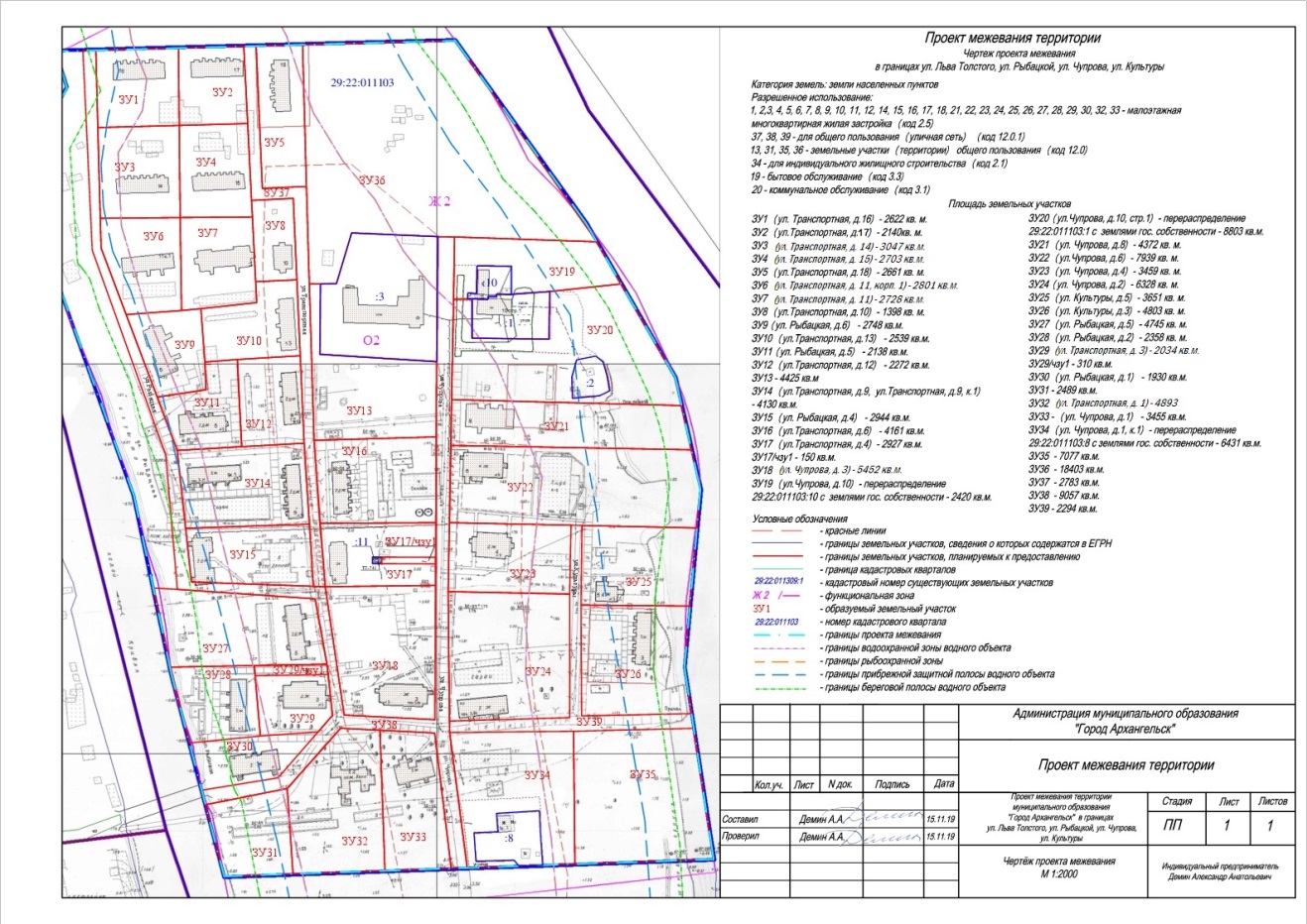 ".____________ПРИЛОЖЕНИЕ № 1к распоряжению Главыгородского округа "Город Архангельск"от 25 мая 2022 г. № 2979рПроектируемый земельный участок, обозначениеПроектная площадь, кв. мИсходныехарактеристикиПроектныехарактеристики123429:22:011103:ЗУ12 622Земли государственной собственностиЗемли населенных пунктов.Разрешенное использование: "малоэтажная многоквартирная жилая застройка"29:22:011103:ЗУ22 140Земли государственной собственностиЗемли населенных пунктов.Разрешенное использование: "малоэтажная многоквартирная жилая застройка"29:22:011103:ЗУ33 047Земли государственной собственностиЗемли населенных пунктов.Разрешенное использование: "малоэтажная многоквартирная жилая застройка"29:22:011103:ЗУ42 703Земли государственной собственностиЗемли населенных пунктов.Разрешенное использование: "малоэтажная многоквартирная жилая застройка"29:22:011103:ЗУ52 661Земли государственной собственностиЗемли населенных пунктов.Разрешенное использование: "малоэтажная многоквартирная жилая застройка"29:22:011103:ЗУ62 801Земли государственной собственностиЗемли населенных пунктов.Разрешенное использование: "малоэтажная многоквартирная жилая застройка"29:22:011103:ЗУ72 728Земли государственной собственностиЗемли населенных пунктов.Разрешенное использование: "малоэтажная многоквартирная жилая застройка"29:22:011103:ЗУ81 398Земли государственной собственностиЗемли населенных пунктов.Разрешенное использование: "малоэтажная многоквартирная жилая застройка"29:22:011103:ЗУ92 748Земли государственной собственностиЗемли населенных пунктов.Разрешенное использование: "малоэтажная многоквартирная жилая застройка"29:22:011103:ЗУ102 539Земли государственной собственностиЗемли населенных пунктов.Разрешенное использование: "малоэтажная многоквартирная жилая застройка"29:22:011103:ЗУ112 138Земли государственной собственностиЗемли населенных пунктов.Разрешенное использование: "малоэтажная многоквартирная жилая застройка"29:22:011103:ЗУ122 272Земли государственной собственностиЗемли населенных пунктов.Разрешенное использование: "малоэтажная многоквартирная жилая застройка"29:22:011103:ЗУ134 425Земли государственной собственностиЗемли населенных пунктов.Разрешенное использование: "благоустройство территории"29:22:011103:ЗУ144 130Земли государственной собственностиЗемли населенных пунктов.Разрешенное использование: "малоэтажная многоквартирная жилая застройка"29:22:011103:ЗУ152 944Земли государственной собственностиЗемли населенных пунктов.Разрешенное использование: "малоэтажная многоквартирная жилая застройка"29:22:011103:ЗУ164 161Земли государственной собственностиЗемли населенных пунктов.Разрешенное использование: "малоэтажная многоквартирная жилая застройка"29:22:011103:ЗУ172 927Земли государственной собственностиЗемли населенных пунктов.Разрешенное использование: "малоэтажная многоквартирная жилая застройка"29:22:011103:ЗУ17/чзу1150Земли государственной собственностиЗемли населенных пунктов.Для обеспечения доступа к земельному участку 
с кадастровым номером 29:22:011103:1129:22:011103:ЗУ182 944Земли государственной собственностиЗемли населенных пунктов.Разрешенное использование: "малоэтажная многоквартирная жилая застройка"29:22:011103:ЗУ192 94429:22:011103:10Земли населенных пунктов.Разрешенное использование:
"для эксплуатации здания бани № 20" с землями государственной собственностиЗемли населенных пунктов.Разрешенное использование: "для эксплуатации здания бани № 20"29:22:011103:ЗУ208 80329:22:011103:1Земли населенных пунктов.Разрешенное использование: "эксплуатация здания котельной лесозавода №24" с землями государственной собственностиЗемли населенных пунктов.Разрешенное использование: "эксплуатация здания котельной лесозавода №24"29:22:011103:ЗУ214 372Земли государственной собственностиЗемли населенных пунктов.Разрешенное использование: "малоэтажная многоквартирная жилая застройка"29:22:011103:ЗУ227 939Земли государственной собственностиЗемли населенных пунктов.Разрешенное использование: "малоэтажная многоквартирная жилая застройка"29:22:011103:ЗУ233 459Земли государственной собственностиЗемли населенных пунктов.Разрешенное использование: "малоэтажная многоквартирная жилая застройка"29:22:011103:ЗУ246 328Земли государственной собственностиЗемли населенных пунктов.Разрешенное использование: "малоэтажная многоквартирная жилая застройка"29:22:011103:ЗУ253 651Земли государственной собственностиЗемли населенных пунктов.Разрешенное использование: "малоэтажная многоквартирная жилая застройка"29:22:011103:ЗУ264 803Земли государственной собственностиЗемли населенных пунктов.Разрешенное использование: "малоэтажная многоквартирная жилая застройка"29:22:011103:ЗУ274 745Земли государственной собственностиЗемли населенных пунктов.Разрешенное использование: "малоэтажная многоквартирная жилая застройка"29:22:011103:ЗУ282 358Земли государственной собственностиЗемли населенных пунктов.Разрешенное использование: "малоэтажная многоквартирная жилая застройка"29:22:011103:ЗУ292 034Земли государственной собственностиЗемли населенных пунктов.Разрешенное использование: "малоэтажная многоквартирная жилая застройка"29:22:011103:ЗУ29/чзу1310Земли государственной собственностиЗемли населенных пунктов.Для обеспечения доступа 
к земельному участку 
с кадастровым номером 29:22:011103:ЗУ2829:22:011103:ЗУ301 930Земли государственной собственностиЗемли населенных пунктов.Разрешенное использование: "малоэтажная многоквартирная жилая застройка"29:22:011103:ЗУ312 489Земли государственной собственностиЗемли населенных пунктов.Разрешенное использование: "благоустройство территории"29:22:011103:ЗУ324 893Земли государственной собственностиЗемли населенных пунктов.Разрешенное использование: "малоэтажная многоквартирная жилая застройка"29:22:011103:ЗУ333 455Земли государственной собственностиЗемли населенных пунктов.Разрешенное использование: "малоэтажная многоквартирная жилая застройка"29:22:011103:ЗУ346 43129:22:011103:8Земли населенных пунктов.Разрешенное использование: "для совместной эксплуатации одноэтажного жилого дома" с землями государственной собственностиЗемли населенных пунктов.Разрешенное использование: "малоэтажная многоквартирная жилая застройка"29:22:011103:ЗУ357 077Земли государственной собственностиЗемли населенных пунктов.Разрешенное использование: "благоустройство территории"29:22:011103:ЗУ3618 403Земли государственной собственностиЗемли населенных пунктов.Разрешенное использование: "благоустройство территории"29:22:011103:ЗУ372 783Земли государственной собственностиЗемли населенных пунктов.Разрешенное использование: "благоустройство территории; улично-дорожная сеть"29:22:011103:ЗУ389 057Земли государственной собственностиЗемли населенных пунктов.Разрешенное использование: "благоустройство территории; улично-дорожная сеть"29:22:011103:ЗУ392 294Земли государственной собственностиЗемли населенных пунктов.Разрешенное использование: "благоустройство территории; улично-дорожная сеть"Проектируемый земельный участок, обозначениеКоординатыКоординатыПроектируемый земельный участок, обозначениеXY12329:22:011103:ЗУ1667044,092516985,3429:22:011103:ЗУ1667047,562517038,3729:22:011103:ЗУ1666997,872517040,7629:22:011103:ЗУ1666994,462516988,5829:22:011103:ЗУ1667044,092516985,3429:22:011103:ЗУ2667047,562517038,3729:22:011103:ЗУ2667050,302517080,2929:22:011103:ЗУ2667000,742517084,7029:22:011103:ЗУ2666997,872517040,7629:22:011103:ЗУ2667047,562517038,3729:22:011103:ЗУ3666994,462516988,5829:22:011103:ЗУ3666997,872517040,7629:22:011103:ЗУ3666938,652517043,6229:22:011103:ЗУ3666936,182516992,3929:22:011103:ЗУ3666994,462516988,5829:22:011103:ЗУ4666997,872517040,7629:22:011103:ЗУ4667000,742517084,7029:22:011103:ЗУ4666951,392517089,1029:22:011103:ЗУ4666940,752517090,0429:22:011103:ЗУ4666938,652517043,6229:22:011103:ЗУ4666997,872517040,7629:22:011103:ЗУ5667050,822517088,2629:22:011103:ЗУ5667052,752517118,0329:22:011103:ЗУ5666961,682517124,0029:22:011103:ЗУ5666959,482517095,7229:22:011103:ЗУ5667050,822517088,2629:22:011103:ЗУ6666936,182516992,3929:22:011103:ЗУ6666938,652517043,6229:22:011103:ЗУ6666878,982517046,8929:22:011103:ЗУ6666874,982517011,3429:22:011103:ЗУ6666917,112516993,6429:22:011103:ЗУ6666936,182516992,3929:22:011103:ЗУ7666878,982517046,8929:22:011103:ЗУ7666938,652517043,6229:22:011103:ЗУ7666940,752517090,0429:22:011103:ЗУ7666899,262517093,7329:22:011103:ЗУ7666885,822517094,9329:22:011103:ЗУ7666880,612517059,2429:22:011103:ЗУ7666878,982517046,8929:22:011103:ЗУ8666953,752517115,8229:22:011103:ЗУ8666951,392517089,1029:22:011103:ЗУ8666940,752517090,0429:22:011103:ЗУ8666899,262517093,7329:22:011103:ЗУ8666901,462517120,1829:22:011103:ЗУ8666953,752517115,8229:22:011103:ЗУ9666874,982517011,3429:22:011103:ЗУ9666878,982517046,8929:22:011103:ЗУ9666880,612517059,2429:22:011103:ЗУ9666844,972517063,2929:22:011103:ЗУ9666828,632517064,4329:22:011103:ЗУ9666822,672517033,3229:22:011103:ЗУ9666874,982517011,3429:22:011103:ЗУ10666899,262517093,7329:22:011103:ЗУ10666901,462517120,1829:22:011103:ЗУ10666852,842517124,2329:22:011103:ЗУ10666848,822517083,9629:22:011103:ЗУ10666846,462517063,1229:22:011103:ЗУ10666880,612517059,2429:22:011103:ЗУ10666885,822517094,9329:22:011103:ЗУ10666899,262517093,7329:22:011103:ЗУ11666822,672517033,3229:22:011103:ЗУ11666828,632517064,4329:22:011103:ЗУ11666846,462517063,1229:22:011103:ЗУ11666848,822517083,9629:22:011103:ЗУ11666792,852517088,8129:22:011103:ЗУ11666788,882517047,5129:22:011103:ЗУ11666822,672517033,3229:22:011103:ЗУ12666848,822517083,9629:22:011103:ЗУ12666852,842517124,2329:22:011103:ЗУ12666796,702517128,9129:22:011103:ЗУ12666792,852517088,8129:22:011103:ЗУ12666848,822517083,9629:22:011103:ЗУ13666899,172517128,2729:22:011103:ЗУ13666899,432517135,4929:22:011103:ЗУ13666854,202517136,7429:22:011103:ЗУ13666852,322517212,0229:22:011103:ЗУ13666803,962517213,6429:22:011103:ЗУ13666798,752517135,1429:22:011103:ЗУ13666899,172517128,2729:22:011103:ЗУ14666739,122517054,8629:22:011103:ЗУ14666788,882517047,5129:22:011103:ЗУ14666796,702517128,9129:22:011103:ЗУ14666744,782517134,2429:22:011103:ЗУ14666739,122517054,8629:22:011103:ЗУ15666704,752517059,9329:22:011103:ЗУ15666704,942517138,3329:22:011103:ЗУ15666744,782517134,2429:22:011103:ЗУ15666739,122517054,8629:22:011103:ЗУ15666704,722517059,7629:22:011103:ЗУ16666798,752517135,1429:22:011103:ЗУ16666803,962517213,6429:22:011103:ЗУ16666748,792517215,4829:22:011103:ЗУ16666745,592517140,9329:22:011103:ЗУ16666798,752517135,1429:22:011103:ЗУ17666745,592517140,9329:22:011103:ЗУ17666748,792517215,4829:22:011103:ЗУ17666708,502517216,8329:22:011103:ЗУ17666704,962517145,9829:22:011103:ЗУ17666745,592517140,9329:22:011103:ЗУ17/чзу1666725,412517181,4229:22:011103:ЗУ17/чзу1666726,572517216,2229:22:011103:ЗУ17/чзу1666722,272517216,3729:22:011103:ЗУ17/чзу1666721,102517181,4729:22:011103:ЗУ17/чзу1666725,412517181,4229:22:011103:ЗУ18666704,962517145,9829:22:011103:ЗУ18666708,502517216,8329:22:011103:ЗУ18666622,222517219,7129:22:011103:ЗУ18666622,912517161,3129:22:011103:ЗУ18666704,962517145,9829:22:011103:ЗУ19666932,942517220,4829:22:011103:ЗУ19666933,322517311,9629:22:011103:ЗУ19666906,822517328,6729:22:011103:ЗУ19666900,212517282,8929:22:011103:ЗУ19666897,412517258,3429:22:011103:ЗУ19666897,182517248,8429:22:011103:ЗУ19666895,642517248,9029:22:011103:ЗУ19666895,402517243,2929:22:011103:ЗУ19666893,652517243,3329:22:011103:ЗУ19666893,462517230,3729:22:011103:ЗУ19666892,792517221,2929:22:011103:ЗУ19666932,942517220,4829:22:011103:ЗУ20666892,792517221,2929:22:011103:ЗУ20666893,462517230,3729:22:011103:ЗУ20666893,652517243,3329:22:011103:ЗУ20666895,402517243,2929:22:011103:ЗУ20666895,642517248,9029:22:011103:ЗУ20666897,182517248,84666897,412517258,34666900,212517282,89666906,822517328,67666847,972517365,79666892,792517370,49666828,342517222,59666892,792517221,2929:22:011103:ЗУ21666828,342517222,5929:22:011103:ЗУ21666830,132517370,4929:22:011103:ЗУ21666801,972517377,9229:22:011103:ЗУ21666798,842517223,1529:22:011103:ЗУ21666828,342517222,5929:22:011103:ЗУ22666798,842517223,1529:22:011103:ЗУ22666801,972517377,9229:22:011103:ЗУ22666776,602517384,6129:22:011103:ЗУ22666751,862517383,3529:22:011103:ЗУ22666750,502517302,4329:22:011103:ЗУ22666749,172517224,2029:22:011103:ЗУ22666798,842517223,1529:22:011103:ЗУ23666749,172517224,2029:22:011103:ЗУ23666750,502517302,4329:22:011103:ЗУ23666706,382517303,1729:22:011103:ЗУ23666704,802517225,0929:22:011103:ЗУ23666749,172517224,2029:22:011103:ЗУ24666704,802517225,0929:22:011103:ЗУ24666706,382517303,1729:22:011103:ЗУ24666626,772517306,1929:22:011103:ЗУ24666621,662517229,0229:22:011103:ЗУ24666704,802517225,0929:22:011103:ЗУ25666751,862517383,3529:22:011103:ЗУ25666750,612517309,4729:22:011103:ЗУ25666699,512517310,7629:22:011103:ЗУ25666701,462517380,7829:22:011103:ЗУ25666751,862517383,3529:22:011103:ЗУ26666699,512517310,7629:22:011103:ЗУ26666701,462517380,7829:22:011103:ЗУ26666662,182517378,7729:22:011103:ЗУ26666632,412517384,4329:22:011103:ЗУ26666628,222517313,8529:22:011103:ЗУ26666699,512517310,7629:22:011103:ЗУ27666699,622517051,0229:22:011103:ЗУ27666699,912517035,5029:22:011103:ЗУ27666649,402517048,5229:22:011103:ЗУ27666655,192517149,0029:22:011103:ЗУ27666696,952517139,7229:22:011103:ЗУ27666699,622517051,0229:22:011103:ЗУ28666649,402517048,5229:22:011103:ЗУ28666652,502517102,26666607,382517107,95666601,202517062,59666649,402517048,5229:22:011103:ЗУ29666652,502517102,3829:22:011103:ЗУ29666655,192517149,0029:22:011103:ЗУ29666622,552517153,8329:22:011103:ЗУ29666611,482517144,9229:22:011103:ЗУ29666607,382517107,9529:22:011103:ЗУ29666652,502517102,2629:22:011103:ЗУ29/чзу1666652,502517102,2629:22:011103:ЗУ29/чзу1666655,192517149,0029:22:011103:ЗУ29/чзу1666648,632517149,9729:22:011103:ЗУ29/чзу1666645,932517103,0929:22:011103:ЗУ29/чзу1666652,502517102,2629:22:011103:ЗУ30666571,102517071,6829:22:011103:ЗУ30666601,202517062,5929:22:011103:ЗУ30666607,382517107,9529:22:011103:ЗУ30666611,482517144,9229:22:011103:ЗУ30666580,882517120,2929:22:011103:ЗУ30666571,102517071,6829:22:011103:ЗУ31666561,852517074,3929:22:011103:ЗУ31666574,252517126,4629:22:011103:ЗУ31666519,512517132,3029:22:011103:ЗУ31666516,282517088,1829:22:011103:ЗУ31666561,852517074,3929:22:011103:ЗУ32666574,252517126,4629:22:011103:ЗУ32666614,352517159,3529:22:011103:ЗУ32666614,052517184,5629:22:011103:ЗУ32666523,842517191,3029:22:011103:ЗУ32666519,512517132,3029:22:011103:ЗУ32666574,252517126,4629:22:011103:ЗУ33666614,052517184,5629:22:011103:ЗУ33666613,622517219,8429:22:011103:ЗУ33666526,962517233,8429:22:011103:ЗУ33666526,962517233,8429:22:011103:ЗУ33666523,842517191,3029:22:011103:ЗУ33666614,052517184,5629:22:011103:ЗУ34666614,362517229,5129:22:011103:ЗУ34666618,142517309,0729:22:011103:ЗУ34666532,772517313,1629:22:011103:ЗУ34666527,712517244,1229:22:011103:ЗУ34666614,362517229,5129:22:011103:ЗУ35666618,142517309,0729:22:011103:ЗУ35666622,952517386,2329:22:011103:ЗУ35666539,292517402,1429:22:011103:ЗУ35666532,772517313,1629:22:011103:ЗУ35666618,142517309,0729:22:011103:ЗУ36667052,752517118,0329:22:011103:ЗУ36667059,152517216,0029:22:011103:ЗУ36666933,312517311,9429:22:011103:ЗУ36666932,932517220,4629:22:011103:ЗУ36666932,712517209,6029:22:011103:ЗУ36666932,982517154,2029:22:011103:ЗУ36666899,992517145,6929:22:011103:ЗУ36666899,432517135,4929:22:011103:ЗУ36666899,172517128,2729:22:011103:ЗУ36666961,682517124,0029:22:011103:ЗУ36667052,752517118,0329:22:011103:ЗУ37667050,822517088,2629:22:011103:ЗУ37667050,302517080,2929:22:011103:ЗУ37666951,392517089,1029:22:011103:ЗУ37666953,752517115,8229:22:011103:ЗУ37666796,702517128,9129:22:011103:ЗУ37666704,942517138,3329:22:011103:ЗУ37666704,962517145,9829:22:011103:ЗУ37666745,592517140,9329:22:011103:ЗУ37666798,752517135,1429:22:011103:ЗУ37666961,682517124,0029:22:011103:ЗУ37666959,482517095,7229:22:011103:ЗУ37667050,822517088,2629:22:011103:ЗУ38667043,552516977,1129:22:011103:ЗУ38666915,522516987,9929:22:011103:ЗУ38666785,762517040,1529:22:011103:ЗУ38666699,622517051,0229:22:011103:ЗУ38666696,952517139,7229:22:011103:ЗУ38666655,192517149,0029:22:011103:ЗУ38666622,552517153,8329:22:011103:ЗУ38666580,882517120,2929:22:011103:ЗУ38666571,102517071,6829:22:011103:ЗУ38666561,852517074,3929:22:011103:ЗУ38666574,252517126,4629:22:011103:ЗУ38666614,352517159,3529:22:011103:ЗУ38666613,622517219,8429:22:011103:ЗУ38666526,962517233,8429:22:011103:ЗУ38666527,712517244,1229:22:011103:ЗУ38666614,362517229,5129:22:011103:ЗУ38666621,662517229,0229:22:011103:ЗУ38666704,802517225,0129:22:011103:ЗУ38666892,792517221,2929:22:011103:ЗУ38666932,942517220,4829:22:011103:ЗУ38666932,722517209,6229:22:011103:ЗУ38666852,322517212,0229:22:011103:ЗУ38666622,222517219,7129:22:011103:ЗУ38666622,912517161,3129:22:011103:ЗУ38666704,962517145,98666704,752517059,93666788,882517047,51666822,672517033,32666917,112516993,64667044,092516985,34667043,552516977,1129:22:011103:ЗУ39666614,362517229,5129:22:011103:ЗУ39666621,662517229,0229:22:011103:ЗУ39666626,772517306,1929:22:011103:ЗУ39666706,382517303,1729:22:011103:ЗУ39666750,502517302,4329:22:011103:ЗУ39666750,672517309,4729:22:011103:ЗУ39666699,512517310,7629:22:011103:ЗУ39666628,222517313,8529:22:011103:ЗУ39666632,412517384,4329:22:011103:ЗУ39666622,952517386,2329:22:011103:ЗУ39666618,142517309,0629:22:011103:ЗУ39666614,362517229,51ПРИЛОЖЕНИЕ № 2к распоряжению Главыгородского округа "Город Архангельск"от 25 мая 2022 г. № 2979р	"	ПРИЛОЖЕНИЕк проекту межевания территориимуниципального образования "Город Архангельск" в границах ул. Льва Толстого, 
ул. Рыбацкой, ул. Чупрова 
и ул. Культуры площадью 17,9109 га